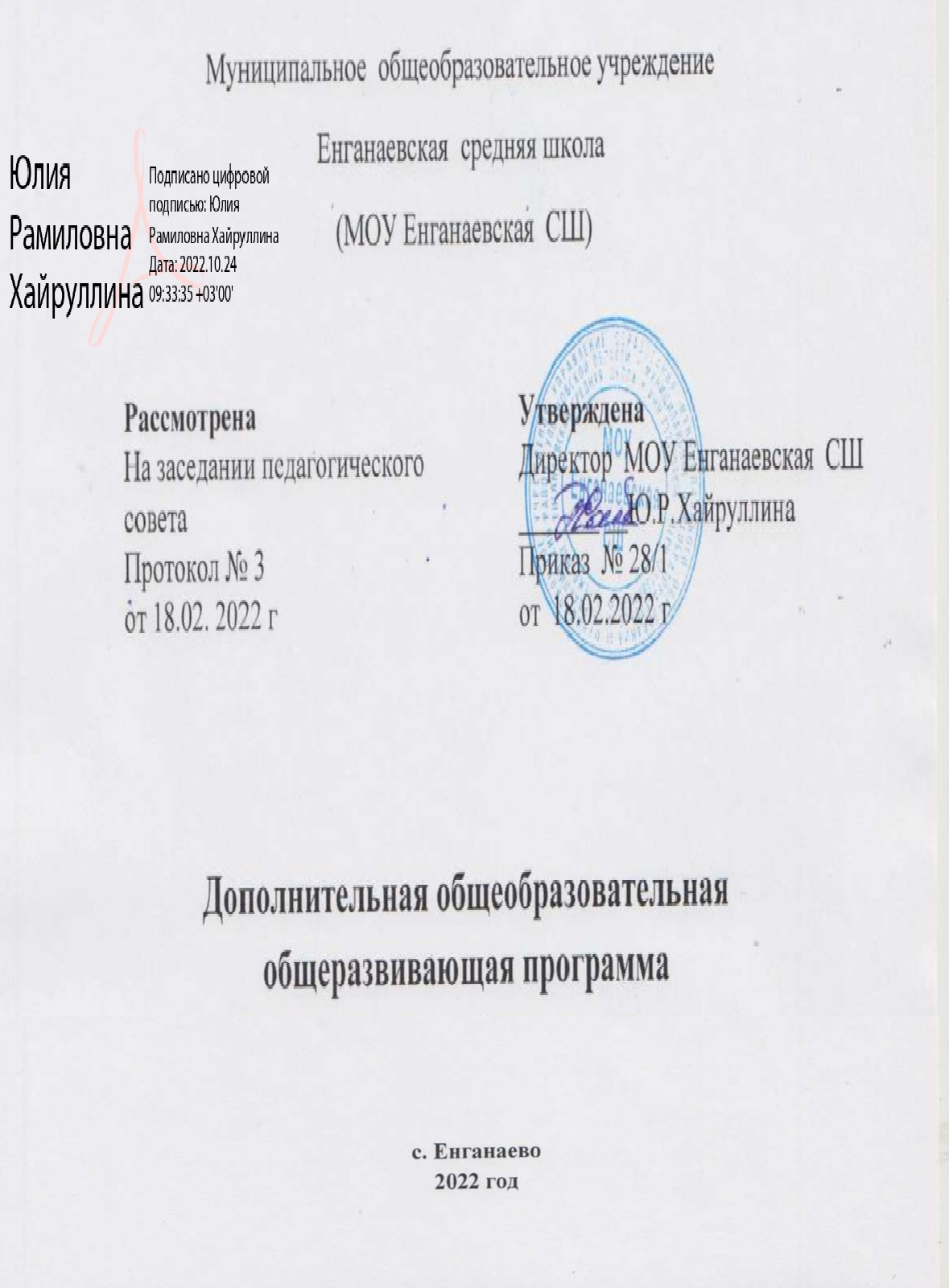 Муниципальное  общеобразовательное учреждениеЕнганаевская  средняя школа  (МОУ Енганаевская  СШ)Дополнительная общеобразовательнаяобщеразвивающая программа естественнонаучной направленности«Тайны биологии»(уровень программы- стартовый)Адресат программы – обучающиеся 11-13 летСрок реализации – 1 год   Программа разработанапедагогом дополнительного образования                              Ниязовой Ю.Ф.с. Енганаево2022 год1.КОМПЛЕКС ОСНОВНЫХ ХАРАКТЕРИСТИКПРОГРАММЫ1.1.Пояснительная записка	Программа «Тайны биологии» естественнонаучной  направленности  разработана на основе следующих нормативно – правовых документов, регламентирующих образовательную деятельность:1 . Федеральный закон от 29 декабря 2012 года № 273-ФЗ «Об образовании в Российской Федерации» (ст. 2, ст. 15, ст.16, ст.17, ст.75, ст. 79);2. Проект Концепции развития дополнительного образования детей до 2030 года;3. Приказ Минпросвещения РФ от 09.11.2018 года № 196 «Об утверждении Порядка организации и осуществления образовательной деятельности по дополнительным общеобразовательным программам»;4. Приказ от 30 сентября 2020 г. N 533 «О внесении изменений в порядок организации и осуществления образовательной деятельности по дополнительным общеобразовательным программам, утвержденный приказом Министерства просвещения Российской Федерации от 9 ноября 2018 г. № 196»;5.	Методические рекомендации по проектированию дополнительных общеразвивающих программ № 09-3242 от 18.11.2015 года; 6.	СП 2.4.3648-20 Санитарно-эпидемиологические требования к организациям воспитания и обучения, отдыха и оздоровления детей и молодежи;7.	Нормативные документы, регулирующие использование электронного обучения и дистанционных технологий: 8. Приказ Министерства образования и науки РФ от 23.08.2017 года № 816 «Порядок применения организациями, осуществляющих образовательную деятельность электронного обучения, дистанционных образовательных технологий при реализации образовательных программ» 9. «Методические рекомендации от 20 марта 2020 г. по реализации образовательных программ начального общего, основного общего, среднего общего образования, образовательных программ среднего профессионального образования и дополнительных общеобразовательных программ с применением электронного обучения и дистанционных образовательных технологий10. Устав образовательной организации Актуальность программыАктуальность программы обусловлена возрастающей ролью биологии в жизни человека,  необходимостью популяризации этих знаний среди населения и привлечения подрастающего поколения к решению глобальных проблем человечества, основываясь на биологических знаниях, а не на умозрительных заключениях, дабы не навредить биосфере  и  человеку, как части  природы и общества. Она позволяет показать единство различных наук в деле исследования  живой природы, показать их дифференциацию и интегрированность. Даёт широкую возможность для исследовательской деятельности обучающихся, позволяет организовать работу  в виде проектной деятельности.Новизна программыНовизна данного курса заключается в личностно – ориентированном подходе к     образовательному процессу и развитии творческой инициативы учащихся.В отличие от ныне существующих, программа разработана для учащихся 5-6 классов и способствует расширению и углублению знаний по биологии, экологии, психологии, формированию творческой инициативы, нестандартности, гибкости мышления, рассматривает достаточно сложные для понимания вопросы, чем способствует стимулированию мыслительных способностей ребёнка и побуждает его к исследовательской деятельности , к стремлению изучать  биологию более широко и глубоко. В ней заложены практические и лабораторные работы, позволяющие приблизить  ученика к настоящей экспериментальной науке, соприкоснуться с миром исследователей. Занятия по данной программе стимулируют ребят бережно и внимательно относиться к природе и своему здоровью, показывают единство человека и природы и значимость каждого из её составляющих. Она разработана на основании  исследования интересов и пожеланий учащихся, а также исходя из необходимости расширения знаний и навыков  ребят в области биологии и призвана развивать у них любознательность, наблюдательность, самостоятельность, а также формировать нравственность и духовность.Отличительные особенности данной программыОтличительной особенностью программы является   исследовательская деятельность, которая позволяет привлекать к работе разные категории участников образовательного процесса (обучающихся, родителей, педагогов, социальных партнеров), создает условия для работы с семьей, общения детей и взрослых, их самовыражения и самоутверждения.Цифровая лаборатория кардинальным образом изменяет методику и содержание экспериментальной деятельности и помогает решить  возникающие при обучении проблемы. Широкий спектр цифровых датчиков позволяет учащимся знакомиться с параметрами  биологического эксперимента не только на качественном, но и на количественном уровне. С помощью цифровой лаборатории можно проводить длительный эксперимент даже в отсутствии экспериментатора. При этом измеряемые данные и результаты их обработки отображаются непосредственно на экране компьютера.АдресатДополнительная   общеобразовательная    общеразвивающая    программа«Тайны биологии» предназначена для обучающихся в возрасте  11-13 лет. Учитывая, что уровень образования, степень сформированности интересов и мотивации к данной области знаний, степень предварительной подготовки обучающихся разные (обучающийся, работая над   исследованием проходит стадии определения проблемы, планирования, сбора информации, ее анализа и преобразования (синтеза), активной деятельности по созданию задуманного продукта, его презентации, разработки портфолио проекта), формируются разновозрастные группы. Целесообразность создания разновозрастных групп заключается во взаимообучении младших обучающихся старшими, которые имеют больший опыт в   исследовательской работе, полученный в урочной и внеурочной деятельности. Так как   деятельность предполагает освоение способов деятельности, положенных в основу формирования ключевых компетентностей (информационной, коммуникативной, исследовательской и т.п.), Программа сформирована с учетом психолого-педагогических особенностей развития детей 11-13 лет, связанных:с развитием воображения, мышления, любознательности;формированием умения наблюдать,   анализировать,   проводить сравнение, обобщать факты, делать выводы;с переходом от учебных действий, характерных для начальной школы и осуществляемых только совместно с классом как учебной общностью и под руководством учителя, от способности только осуществлять принятие заданной педагогом и осмысленной цели к овладению этой деятельностью на уровне основной школы в единстве мотивационно-смыслового и операционно-технического компонентов, становление которой осуществляется в форме учебного исследования, к новой внутренней позиции обучающегося – направленности на самостоятельный познавательный поиск, постановку учебных целей, освоение и самостоятельное осуществление контрольных и оценочных действий, инициативу в организации учебного сотрудничества;с формированием у обучающегося научного типа мышления, который ориентирует его на общекультурные образцы, нормы, эталоны и закономерности взаимодействия с окружающим миром;с овладением коммуникативными средствами и способами организации кооперации и сотрудничества, развитием учебного сотрудничества, реализуемого в отношениях обучающихся с учителем и сверстниками.Принципы комплектования группы: Прием детей в объединение «Тайны биологии» проводится в начале учебного года по их желанию и согласию родителей и законных представителей. Занятия по данной программе проводятся в группе, наполняемостью не более 15 человекОбъём освоения программы: 72  часа в год, 2 часа в неделю. Срок освоения программы: с 15.09.2022 г. по 31.05.2023 г Форма обучения: очная.  Данная форма обучения наиболее эффективна, так как обеспечивает непосредственное взаимодействие обучающихся  с педагогом для более полного и содержательного освоения знаний и умений по данной программе. Формы организации занятийИндивидуальнаяПредполагает самостоятельную работу детей, оказание помощи и консультации каждому из них со стороны педагога.ГрупповаяГруппа делится на подгруппы. Число занимающихся может быть разным – от 5 до 10, в зависимости от возраста и уровня обученности детей. При этом педагогу важно обеспечить взаимодействие детей в процессе обучения.ФронтальнаяРабота со всей группой, четкое расписание, единое содержание. При этом содержанием обучения организованной образовательной деятельности может быть деятельность художественного характера. Фронтальная форма способна создать коллектив единомышленников, способных воспринимать информацию и работать творчески вместе.Основные формы:конкурсы;конференции;экскурсии;исследовательская и поисковая работа;круглые столы;походы;игры;турнирыОсобенности организации образовательного процесса.Возрастной состав обучающиеся в группе – от 11 до  13  лет. Состав группы постоянный. Количественный состав объединения составляет –   до 15     человек. Структура программы предусматривает комплексное обучение по основным направлениям образовательной программы.        Каждому обучающемуся  обеспечиваются равные возможности доступа к знаниям, предоставляется разноуровневый по сложности и трудности усвоения программный материал, создаются условия для раскрытия творческих, интеллектуальных способностей ребенка с целью его успешного самоопределения. Дополнительная общеобразовательная общеразвивающая программа   «Тайны биологии  »- программа естественнонаучной  направленностиУровень усвоения программы–  стартовый. Режим занятий.Периодичность занятий: 2 раза в неделю по 1 час . 1.2. Цель и задачи программыЦель: Расширить  знания  в области  биологи и сформировать  интерес к предметам  естественнонаучного цикла .Задачи.Образовательные задачи:Изучить влияние  абиотических факторов  среды на жизнь животных и человека;Научиться выявлять взаимосвязи между живыми организмами,. населяющими планету Земля;Сформировать представление о человеке как части природы,  о его способностях и возможностях.Заложить основы культуры здоровья ;Показать необходимость использования знаний различных наук для объяснения биологических процессов и явлений(биофизика, биохимия, бионика и др.);Дать представление о причинах экологических катастроф и природных катаклизмов.Познакомить с правилами работы над ученическим проектом.Воспитательные задачи:Воспитание чувства любви к природе, к растениям, животным, бережного отношения к ним;Воспитание правильного отношения к своему здоровью;Воспитание умения работать самостоятельно, осознанно, адекватно оценивать свою работу;Воспитание чувства коллективизма, взаимовыручки.Воспитание лидерских качеств.Развивающие задачи:Развитие познавательных процессов памяти,  внимания, воображения, творческого и логического мышления, ориентированного на самостоятельный поиск;Развивать умение применять свои знания в нестандартных ситуациях,  решении практических задач;Развивать интерес к исследовательской работе;Развитие умений работать с дополнительной литературой, оформлять рефераты, разрабатывать проекты.Развитие коммуникативных навыков, умения коллективной творческой деятельности, креативности мышления, положительной самооценки.1.3 Планируемые результаты освоения программыПредметные результаты: Предметными результатами освоения  программы по биологии являются:-усвоение системы научных знаний о живой природе и закономерностях еѐ развития для формирования современных представлений о естественнонаучной картине мира;-формирование первоначальных систематизированных представлений о биологических объектах, процессах, явлениях;-овладение методами биологической науки: наблюдение и описание биологических объектов и процессов; постановка биологических экспериментов и объяснение их результатов.-объяснение роли биологии в практической деятельности людей; места и роли человека в природе; родства, общности происхождения и эволюции растений и животных (на примере сопоставления отдельных групп); роли различных организмов в жизни человека; значения биологического разнообразия для сохранения биосферы;-формирование основ экологической грамотности: способности оценивать последствия деятельности человека в природе, влияние факторов риска на здоровье человека.Личностные результаты  навыки сотрудничества со сверстниками, детьми младшего возраста, взрослыми в образовательной, общественно полезной, учебно-исследовательской, проектной и других видах деятельности; нравственное сознание и поведение на основе усвоения общечеловеческих ценностей; готовность и способность к образованию, в том числе самообразованию, на протяжении всей жизни; сознательное отношение к непрерывному образованию как условию успешной профессиональной и общественной деятельности; эстетическое отношение к миру, включая эстетику быта, научного и технического творчества, спорта, общественных отношений; принятие и реализацию ценностей здорового и безопасного образа жизни, потребности в физическом самосовершенствовании, занятиях спортивно-оздоровительной деятельностью, неприятие вредных привычек: курения, употребления алкоголя, наркотиков; бережное, ответственное и компетентное отношение к физическому и психологическому здоровью, как собственному, так и других людей, умение оказывать первую помощь; осознанный выбор будущей профессии и возможностей реализации собственных жизненных планов; отношение к профессиональной деятельности как возможности участия в решении личных, общественных, государственных, общенациональных проблем; экологического мышления, понимания влияния социально-экономических процессов на состояние природной и социальной среды; приобретение опыта эколого-направленной деятельности; Метапредметные результатыУченик научится:самостоятельно определять цели деятельности и составлять планы деятельности; самостоятельно осуществлять, контролировать и корректировать деятельность; использовать все возможные ресурсы для достижения поставленных целей и реализации планов деятельности; выбирать успешные стратегии в различных ситуациях;продуктивно общаться и взаимодействовать в процессе совместной деятельности, учитывать позиции других участников деятельности, эффективно разрешать конфликты;владеть навыками познавательной, учебно-исследовательской и проектной деятельности, навыками разрешения проблем; способность и готовность к самостоятельному поиску методов решения практических задач, применению различных методов познания;самостоятельно осуществлять информационно-познавательной деятельности;владеть навыками получения необходимой информации из словарей разных типов, умение ориентироваться в различных источниках информации, критически оценивать и интерпретировать информацию, получаемую из различных источников;использовать средства информационных и коммуникационных технологий в решении когнитивных, коммуникативных и организационных задач с соблюдением требований эргономики, техники безопасности, гигиены, ресурсосбережения, правовых и этических норм, норм информационной безопасности;определять назначение и функции различных социальных институтов;самостоятельно оценивать и принимать решения, определяющие стратегию поведения, с учетом гражданских и нравственных ценностей;владеть языковыми средствами - умение ясно, логично и точно излагать свою точку зрения, использовать адекватные языковые средства;владеть навыками познавательной рефлексии как осознания совершаемых действий и мыслительных процессов, их результатов и оснований, границ своего знания и незнания, новых познавательных задач и средств их достижения.1.4. Содержание программыУчебный планМодуль 1.     (32 ч)Модуль 2.   (40 ч)Содержание учебного планаМодуль 1Цель модуля:Цель: Расширить  знания  в области  биологии, сформировать у воспитанников гуманное и ответственное отношение к природе, заложить основы культуры здоровья, вооружить школьников необходимыми познаниями в области охраны здоровья, привить умения, навыки  и привычки, способствующие сохранению здоровья, трудоспособности и долголетия; формировать  интерес к предметам  естественно-математического цикла .Задачи.Образовательные задачи:Изучить влияние  абиотических факторов  среды на жизнь животных и человека;Научиться выявлять взаимосвязи между живыми организмами, населяющими планету Земля;Сформировать представление о человеке как части природы,  о его способностях и возможностях.Заложить основы культуры здоровья ;Показать необходимость использования знаний различных наук для объяснения биологических процессов и явлений(биофизика, биохимия, бионика и др.);Воспитательные задачи:Воспитание чувства любви к природе, к растениям, животным, бережного отношения к ним;Воспитание правильного отношения к своему здоровью;Развивающие задачи:Развитие познавательных процессов памяти,  внимания, воображения, творческого и логического мышления, ориентированного на самостоятельный поиск;Развивать умение применять свои знания в нестандартных ситуациях,  решении практических задач;Тема 1.Введение. Психология научного творчества.(2 ч.)Введение. Анкетирование, диагностика  базовых знаний, умений, навыков.Культура научного мышления, фундамент которого - система научных знаний. Методы научного познания. Логика научной деятельности. Процесс научного познания, методы.Качества творческой личности(любознательность, трудолюбие,упорство, выдержка и т.д.).Практическая работа:1.Круглый стол – «Роль личности в науке» (значение работ российских учёных в мировой науке).Тема 2. Требования к реферату,   проекту.(2ч)Выбор объекта  исследования, формулировка проблемы, выдвижение  гипотезы,  постановка целей и  задач.Подбор и анализ литературы. Знакомство с информационными  ресурсами, необходимыми при исследованиях.Проведение эксперимента, исследований  чистота эксперимента. Кратность, научность, достоверность, актуальность. Лабораторное оборудование.Обработка результатов исследования. Методики  подсчёта результатов.Представление результатов исследования (таблицы, графики, схемы).Практические работы:1.Обработка результатов исследований по раздаточному материалу.2.Оформление результатов исследований по раздаточному материалу(сведение в таблицы, графики, схемы).Тема 3 .Биология растений(7ч.)Дыхание листьев Дыхание корнейПоглощение воды корнями растений.Испарение воды растениями.Дыхание семянУсловия прорастания семян.Практические  работы:Лаб.работа. Изучение устройства увеличительных приборовЛаб.работа. Знакомство с клетками растений»Лаб.работа. Условия прорастания семян.Лаб.работа. Строение корня проростка.Лаб.работа. Зависимость транспирации и температуры от площади поверхности листьевЛаб.работа. Испарение воды листьями до и после полива.Лаб.работа. Строение растительной клетки.Тема 4.Зоология.(7 ч.)Изучение одноклеточных животных.Изучение внешнего строения дождевого червя, наблюдение за его передвижением и реакциями на внешние раздраженияИзучение строения птицИзучение строения млекопитающих по влажным препаратам.Водные животные.Тепло- кровные и холоднокровные животные.Практические работы:Лаб.работа. Наблюдение за передвижением животныхЛаб.работа. Изучение строения млекопитающих по влажным препаратам.Лаб.работа. Внешнее строение дождевого червя, его передвижение, раздражимостьТема 5. Абиотические факторы среды, их влияние нажизнь растений, животных и человека.                                                                    (7ч)Вода, её роль в жизни организмов (химический состав, физические свойства).Озоновый слой-значение для живой оболочки планеты.Радиационное излучение, его польза и вред.Наследственность, причины мутаций в природе.Температурный режим природы (холод, жара), его влияние на живые организмы. Анабиоз. Биоритмы.Практические  работы:1.Лаб. работа. Роль воды в организме при мышечном сокращении. Изготовление простейшего осморецептора.2.Лаб. работа. Роль клеточной мембраны в поступлении воды в клетку.3.Лаб. работа. Зависимость транспирации от условий окружающей среды.4. Расчет  своих биоритмов.5.«Космическая биология»- ролевая игра.Тема 6.Человек и его здоровье.(7ч.)Изучение кровообращения.Реакция ССС на дозированную нагрузку.Зависимость между нагрузкой и уровнем энергетического обмена.Газообмен в лёгких.Механизм лёгочного дыхания.Реакция ДС на физическую нагрузку.Жизненная ёмкость легких.Выделительная, дыхательная и терморегуляторная функция кожи.Действие ферментов на субстрат на примере каталазы.Приспособленность организмов к среде обитания.Практические работы:Лаб.работа. Жизненная ёмкость легких.Лаб.работа. Состав вдыхаемого и выдыхаемого воздухаЛаб.работа. Измерение артериального давления при помощи цифровой лаборатории Releon Lite.Лаб.работа. Функциональные пробы на реактивность сердечно- сосудистой системы.Лаб.работа. Измерение объема грудной клетки у человека при дыхании.Лаб.работа. Нормальные параметры респираторной функцииЦель модуляЦель: Расширить  знания  в области  биологии, сформировать у воспитанников гуманное и ответственное отношение к природе, заложить основы культуры здоровья, вооружить школьников необходимыми познаниями в области охраны здоровья, привить умения, навыки  и привычки, способствующие сохранению здоровья, трудоспособности и долголетия; формировать  интерес к предметам  естественно-математического цикла .Задачи.Образовательные задачи:Сформировать представление о человеке как части природы,  о его способностях и возможностях.Заложить основы культуры здоровья ;Показать необходимость использования знаний различных наук для объяснения биологических процессов и явлений(биофизика, биохимия, бионика и др.);Дать представление о причинах экологических катастроф и природных катаклизмов.Познакомить с правилами работы над ученическим проектом.Воспитательные задачи:Воспитание чувства любви к природе, к растениям, животным, бережного отношения к ним;Воспитание правильного отношения к своему здоровью;Воспитание умения работать самостоятельно, осознанно, адекватно оценивать свою работу;Воспитание чувства коллективизма, взаимовыручки.Воспитание лидерских качеств.Развивающие задачи:Развитие познавательных процессов памяти,  внимания, воображения, творческого и логического мышления, ориентированного на самостоятельный поиск;Развивать умение применять свои знания в нестандартных ситуациях,  решении практических задач;Развивать интерес к исследовательской работе;Развитие умений работать с дополнительной литературой, оформлять рефераты, разрабатывать проекты.Развитие коммуникативных навыков, умения коллективной творческой деятельности, креативности мышления, положительной самооценки.Тема 7. Взаимосвязи между живыми организмами, населяющимипланету Земля.(7ч)Взаимодействие живых организмов в природе(внутривидовые, межвидовые). Паразитизм, симбиоз и др.Значение  зубов в живой природе.Практические работы:1.Лаб. работа. Рассматривание зубов животных, относящихся к разным классам, отрядам.2.Чтение с обсуждением статьи «Тихая поступь рыси».3.Просмотр видеофильма о жизни волков.4.Семинар на тему: «Стайное поведение животных».5.Мини- конференция на тему: «Моя любимая книга о животных», с приглашением библиотекаря для обзора литературы, имеющейся в библиотеке, по данной теме.Лаб.работа. Методы цитологического анализа полости ртаТема 8. Человек как часть природы, его физиологические способности и возможности.(6ч)Возможности человека как представителя живой природы.Йога- реальность и мифы.Экстрасенсорные возможности человека.Гипноз.Паранормальные  явления.Музыкальный слух, курьёзы звука и слуха. Талант.Практические работы:1.Лаб. работа. Слуховые обманы.2.Лаб. работа.Рассматривание под микроскопом фиксированных препаратов крови различных животных.3.Дискуссия на тему: «Человек-царь природы?».4.Защита проекта: «Учение о группах крови сельскохозяйственных животных и его использование в практике сельского хозяйства».Тема 9. Здоровье – богатство во все времена.(9ч)Биология и философия здорового образа жизни.Физкультура, спорт, гимнастика, зарядка.Пищевые добавки.Дикорастущие растения в питании человека.Лекарственные растения.Декоративные растения, их роль в эмоциональном здоровьи человека. Аромотерапия. Светотерапия.  Цветотерапия.Ядовитые растения и животные.Практические работы:1.Составление комплекса утренней зарядки.2.Лаб. работа. Анализ пищевых веществ.3.Изучение наличия вредных пищевых добавок в частоупотребляемых в пищу продуктах по этикеткам (газированная вода, шоколад и т.д.).4.Составление карточек – определителей дикорастущих растений, используемых в питании человека.5.Определение лекарственных растений по справочникам - определителям.6.Составление фотоальбома или презентации о декоративных растениях  г.Тамбова.7.Игра - путешествие: «Мой дом - моя крепость?».8.Круглый стол - «За здоровый образ жизни».9.Выпуск буклета.Тема 10.Применение биологических знаний в науке, технике и других областях знаний.(9ч)Объяснение с точки зрения физики, химии ,математики и др. наук явлений, происходящих в живых организмах.Достижения биохимии.Биофизика.Биотехнология. Достижения. Практическое значение.Бионика, разработки. Практическое значение.Применение нанатехнологий в биологии и медицине.Практическая работа:1.Моделирование  технических приборов , химических процессов с использованием знаний биотехнологии и бионики.2.Защита проектов: «Металлические проводники и нервы», «Биоэлектрические протезы».3.Викторина – «Наука опасная и безопасная».  Тема 11. Здоровье планеты - в руках человека.(6ч)Биосфера – жизненная оболочка Земли.Космическая роль растений. Фотосинтез.Биосфера и атомная война. Может ли атом быть мирным?Практические работы:1.Просмотр и обсуждение видеофильма «Хранители природы» о экологических катастрофах и природных катаклизмах.Тема 12.     Итоговое занятие.(3ч)Научная конференция: «Фристайл»(Свободный выбор тем рефератов).Подведение итогов работы. Награждение  ребят,  активно участвовавших в работе  и предоставивших самые интересные работы по выбранной ими теме исследования.Итоговый контроль. Звёздный час -  «Клуб эрудитов».2. КОМПЛЕКС ОРГАНИЗАЦИОННО – ПЕДАГОГИЧЕСКИХУСЛОВИЙ2.1. Календарный учебный графикМодуль 12.2. Условия реализации программыПомещением для занятий по программе является кабинет,  оборудованный в ходе реализации федерального проекта по созданию и функционированию Центров   «Точка роста».Оборудование:Набор датчиков: Датчики цифровых лабораторий по биологии, экологии и физиологии3. Цифровая лабораторияКомплект учебно-методической документации: - рабочая программа, раздаточный материал,- цифровые компоненты учебно-методических комплексов (презентации, виртуальная биологическая лаборатория).Технические средства обучения: - демонстрационный комплекс, включающий в себя: интерактивную доску (или экран), мультимедиапроектор, персональный компьютер или ноутбук с установленным программным обеспечением, принтер.-Наличие локальной сети и доступа к сети Интернет.Информационное обеспечениеУчебные фильмыПрезентацииИнтернет сайты Дистанционные образовательные технологии Реализация программы «Тайны биологии» возможна с применением дистанционных технологий в ходе педагогического процесса, при котором целенаправленное опосредованное взаимодействие обучающегося и педагога осуществляется независимо от места их нахождения на основе педагогически организованных информационных технологий. Основу образовательного процесса составляет целенаправленная и контролируемая интенсивная самостоятельная работа учащегося, который может учиться в удобном для себя месте, по расписанию, имея при себе комплект специальных средств обучения и согласованную возможность контакта с педагогом.Основными задачами являются:интенсификация самостоятельной работы учащихся;предоставление возможности освоения образовательной программы в ситуации невозможности очного обучения (карантинные мероприятия);повышение качества обучения за счет средств современных информационных и коммуникационных технологий, предоставления доступа к различным информационным ресурсам Платформы для проведения видеоконференций:ZoomDiscord Canvas Средства для организации учебных коммуникаций: Коммуникационные сервисы социальной сети «ВКонтакте»Мессенджеры  (Skype, Viber, WhatsApp)Облачные сервисы Яндекс, Mail, Google.Интернет-ресурсы:http://elementy.ru  Элементы большой науки.hpp://zoo-eco.zooclub.ru Сайт для зоологов, экологов и всех любителей природы.Кадровое обеспечение. Реализация программы осуществляется педагогом дополнительного образования.2.3. Формы контроля При реализации программы проводится входной, текущий  и итоговый контроль над  усвоением пройденного материала учащимися. Входная диагностика проводится при зачислении ребёнка на обучение по программе с целью определения наличия специальных знаний и компетенций в соответствующей образовательной области для установления уровня сложности освоения программы. Входной контроль проводится в форме собеседования, или тестирования. Текущая диагностика проводится на каждом занятии с целью выявления правильности применения теоретических знаний на практике. Текущий контроль может быть реализован посредством следующих форм: наблюдение, индивидуальные беседы, тестирование, творческие работы, проблемные (ситуативные) задачи, практические работы, защита проектов  и т. д. Комплексное применение различных форм позволяет своевременно оценить, насколько освоен учащимися изучаемый материал, и при необходимости скорректировать дальнейшую реализацию программы. Итоговая диагностика  проводится по итогам окончания курса дополнительного образования  в форме конференции. Цель – проверка как теоретических знаний, так и практических умений и навыков; выявление приоритетных направлений в обучении для того или иного ребенка.Формы отслеживания и фиксации образовательных результатов: аналитическая справка о реализации программы и уровне ее освоения воспитанниками, фотоматериалы, отзывы детей и родителей, грамоты, дипломы, творческая работа, проектная работа, материалы диагностики.Формы предъявления и демонстрации образовательных результатов: аналитическая справка, готовая практическая работа. Методы контроля: устный опрос, письменное тестирование, компьютерное тестирование, выступления на учебных занятиях, зачёт, педагогическое наблюдение, практическая работа, проект, самонаблюдение. 2.4. Оценочные материалыДиагностика результатов освоения программы, способом определения результативности реализации программы служит мониторинг образовательного процесса. Процедура мониторинга проводится в начале, в середине и в конце учебного года на основе диагностических методик определения уровня развития ключевых и специальных компетентностей, контрольных опросов, тестирования и педагогического наблюдения, результатов практической работы.Критериями эффективности реализации программы являются динамика основных показателей воспитания и социализации обучающихся, предметно-деятельностных компетенций. Основные критерии освоения содержания программы2.5. Методические материалыМетодическое обеспечение реализации программы .       Принципы отбора содержания:Личностно-ориентированный подход (обращение к субъектному опыту обучающихся, т.е. опыту собственной жизнедеятельности; признание самостоятельности и уникальности каждого ученика).Природосообразности (учитывается возраст обучающегося, уровень его интеллектуальной подготовки, предполагающий выполнение заданий различной степени сложности).Культуросообразности (приобщение учащихся к современной мировой культуре и их ориентация на общечеловеческие культурные ценности).Свободы выбора решений и самостоятельность в их реализации.Систематичности, последовательности, наглядности обучения. Технологии, используемые в ходе реализации программы:группового обученияколлективного взаимообученияразноуровневого обученияпроблемного обученияинформационно-коммуникационныецифровыеисследовательской и проектной деятельностиколлективной творческой деятельностикоммуникативная технология обученияразвития критического мышления через чтение и письмопортфолиоизобретательских задачтехнология-дебатыздоровьесберегающиеВ процессе обучения используются следующие формы учебных занятий:типовые занятия (объяснения и практические работы),уроки-тренинги,групповые исследования,игры-исследования,творческие проекты.В качестве ведущих методов обучения по Программе используются проблемные, игровые, исследовательские, эвристические методы; воспитания - убеждение, упражнение, стимулирование, мотивация.Использование различных методов обучения на занятиях позволяет максимально приблизить решение поставленных Программой задач и развить индивидуальные возможности обучающихся.2.6. Мероприятия воспитательной деятельностиОрганизация взаимодействия с родителямиВзаимодействие образовательной организации и семьи всегда была и остается в центре внимания. Современный педагог, обучающий и воспитывающий, наряду с родителями, становится очень значимым взрослым для ребенка, поэтому от его умения взаимодействовать с семьей учащегося во многом зависит эффективность формирования личности ученика.Задачи, реализуемые в процессе сотрудничества с родителями: - ознакомление родителей с содержанием и методикой учебно- воспитательного   процесса, организуемого педагогами;- психолого-педагогическое просвещение родителей;- вовлечение родителей в совместную с детьми деятельность;Формы работы:- индивидуальные беседы;- консультации;- круглый стол;Воспитательные и развивающие результаты отслеживаются по параметрам:приобретение практических навыков;активная жизненная позиция детей;разумное отношение к своему здоровью;сформированность коммуникативной культуры в детском коллективе;выбор личных, жизненных приоритетов.Основные формы работы: Беседа, Акции;Тренинги;Игра.Примерная тематика мероприятий:Просмотр и обсуждение видеофильма: «Хранители природы».  Практикум «Декоративные растения, их роль в эмоциональном здоровье человека».Мероприятия, направленные на профориентацию и профессиональное самоопределение обучающихся   Современное  понимание профориентационной работы заключается в ее нацеленности не на выбор конкретной профессии каждым учеником, а на формирование неких универсальных качеств у учащихся, позволяющих осуществлять сознательный, самостоятельный профессиональный выбор, быть ответственными за свой выбор, быть профессионально мобильными. Данная программа  способствует  оказанию  профориентационной поддержки обучающимся в процессе самоопределения и выбора сферы будущей профессиональной деятельности через: изучение профессиональных намерений и планов обучающихся,исследование готовности обучающихся к выбору профессии,изучение личностных особенностей и способностей обучающихся. Примерная тематика мероприятий:Конференция Профориентационная работа проводится с целью подготовки обучающихся к осознанному выбору профессии при согласовании их личных интересов и потребностей с изменениями, происходящими на рынке труда.   Доступность программы для детей с ограниченными возможностями здоровьяСодержание, формы, методы   программы  позволяют привлекать детей с ограниченными возможностями здоровья (ОВЗ)  и разрешить проблему социальной адаптации.   Особенно значим этот период жизни для детей с ограниченными возможностями здоровья, поскольку такие дети часто отстают от сверстников в обучении, им трудно дается усвоение материала, появляются значительные сложности в общении не только с ровесниками, но и взрослыми. Общими для всех обучающихся с ограниченными возможностями здоровья являются в разной степени выраженные недостатки в формировании высших психических функций, нарушение умственного развития, замедленный темп либо неравномерное становление познавательной деятельности, трудности произвольной саморегуляции.  Педагог, реализующий программу, корректирует методы и приёмы работы с  учётом  индивидуальной потребности ребенка, связанные с его жизненной ситуацией и состоянием здоровья, определяющие особые условия получения им образования, возможности освоения ребенком программы на разных этапах ее реализации.Список литературыЛитература для учащихся:Акимушкин И. В мире животных М.: «Стрекоза Пресс», - 2003 – 96 с. ил.Бондарчук М.М., Ковылина Н.В. Занимательные материалы и факты по анатомии и физиологии человека в вопросах и ответах.(8-10 кл.),. Волгоград: Учитель, 2007. -138с.Дроздов Н.Н., Макеев А.К. Жемчужины природы – заповедники; М.: «Просвещение», 1985 – 190 с, ил.Журнал «Химия и жизнь».Журнал «вокруг света».Инге – вечтомов С.Г. Генетика с основами селекции М: высшая школа 1998 – 450с.,ил.Калашников В. Чудеса природы. Животный мир; м.: «Белый город»,2000Корытковская А.Г. Мои друзья. Рассказы о цветах; Красноярск: «Книжное издательство»,.1968 – 83с., ил.Михеев А.В., Пашканч К.В. Охрана природы; М.: «Просвещение»,1990 – 128с., ил.Новиков В.С., Губанов И.А. школьный атлас – определитель высших растений; М.: «Просвещение», 1985 – 239с..ил.Ошмарин А.П, Ошмарина В.И. Экология(школьный справочник),. Ярославль,. «Академия развития».1996 - 240с.,ил.Пенни Пирс. Путь интуиции. М. АСТ Астрель,2006 – 302с.,ил.Петров В. Из жизни зелёного мира; М. «Просвещение2,.1982 – 128с.,ил.Перельман Я.И. Занимательная физика. «Наука»М.1972 – 216с., ил.Рон Роберт дэвид Грум. Парапсихология. Санкт-Петербург «Прайм – еврознак» М: «Олма – пресс» 2003 – 224с., ил.Тупикин Е.И. Общая биология с основами экологии и природоохраной деятельности. М. Издательский центр «Академия»,1999 – 370с.Энциклопедический словарь юного биолога. Сост. М.Е.Аспиз. – М.: Педагогика,1986. – 352с.,ил.Интернет-ресурсы:http://elementy.ru  Элементы большой науки.hpp://zoo-eco.zooclub.ru Сайт для зоологов, экологов и всех любителей природы.Литература для учителя:Алексашина А.Ю.; Логутенко О.И. Как сохранить планету. Серия «Внеурочная деятельность», 7-9 классы. Учебное пособие для общеобразовательных организаций; Москва. «Просвещение».2019г.-96 стр.Богословский В.В., КовалёваА.Г., Степанова А.А. Общая психология. Москва. «Просвещение».1981г.-383с., ил.Баранов В.Д. Мир культурных растений; М.: «Мысль»,.1984 – 260с., ил..Бондарук М.М., Ковылина Н.В. Занимательные материалы и факты по анатомии и физиологии человека в вопросах и ответах.(8-11кл.) Волгоград. «Учитель».2007г. – 183с.Блудов М.И. Беседы по физике. Москва. Просвещение. 1984г. – 207с.,ил.Жукова Т.И. Часы занимательной зоологии. Москва. «Просвещение». 1973г.Журнал «Биология в школе».2007г.-2008г.Журнал в журнале «Учителю экологии».2007г.Казаринова Н.В. Здоровье дарят комнатные растения; СПб Издательский дом «Нева»,2003 – 128с,ил.Козлова Т.А., Сивоглазов В.И. Цветы садов и полей; М.: «Эгмонт Россия»,2002 – 64с., ил.Коробкин В.И., Передельский Л.В. Экология. Ростов на Дону. Феникс.2006г.  – 576с.  . Ошмарин А.П., Ошмарина В.И. Экология (школьный справочник). Ярославль. «Академия развития». 1998г. – 240с.,ил.Педагогическая лоция. Специальное приложение к журналу «Лицейское и гимназическое образование». Метод проектов в школе. 2003-2004 уч. год.Пенни Пирс Путь интуиции. Москва. АСТ Астрель. 2006 г. -302с.,ил.Рон  Роберт  Дэвид  Грум . Парапсихология. Санкт-Петербург «прайм-Еврознак». Москва. «Олма-пресс».2003г. – 224с Москва. «Высшая школа». 1991г.  -288с., ил Интернет-ресурсы:http://tltmthty. ru Элементы большой науки.Солопова Н.К., Селиванова О.В., Черникова С.В. технология организации уроков по проектной методике.Тамбов,2007, - 48с.Литература для родителей:Приорова Е.М. Экологическая культура и здоровье человека (практикум);Серия «Внеурочная деятельность». Учебное пособие для общеобразовательных организаций. Москва. «Просвещение».2019г, стр.192Скурихин И.М., НечаевА.П. Всё о пище с точки зрения химика.РассмотренаНа заседании педагогического советаПротокол № 3от 18.02. 2022 гУтвержденаДиректор  МОУ Енганаевская  СШ_______ __Ю.Р.Хайруллина Приказ  № 28/1от  18.02.2022 г№Наименованиераздела, темыКоличество часовКоличество часовКоличество часовФорма контроля№Наименованиераздела, темывсеготеорияпрактикаФорма контроляВведение.Психология научного творчества.Введение.Психология научного творчества.2111Вводное занятие: анкетирование, диагностика базовых знаний умений и навыков.101анкетированиеКультура научного мышления110педагогическое наблюдение Требования к реферату, проекту. Требования к реферату, проекту.2202Объект исследования, проблемы, гипотезы, цели, задачи.Подбор и анализ литературы.110 педагогическое наблюдение3Проведение эксперимента.Обработка результатов исследования.Представление результатов исследования.110Практическая работаБиология растенийБиология растений7345Дыхание листьев 211 Практическая работа6Дыхание корней101Самооценка7Поглощение воды корнями растений.101педагогическое наблюдение8Испарение воды растениями.110викторинаДыхание семян110педагогическое наблюдениеУсловия прорастания семян.101 Практическая работаЗоологияЗоология7439Изучение одноклеточных животных.110самооценка10Изучение внешнего строения дождевого червя, наблюдение за его передвижением и реакциями на внешние раздражения101 Практическая работа11Изучение строения птиц211педагогическое наблюдение12Изучение строения млекопитающих по влажным препаратам.101 Практическая работаВодные животные.110самооценкаТеплокровные и холоднокровные животные110самооценкаАбиотические факторы среды, их влияние на жизнь растений, животных и человека.Абиотические факторы среды, их влияние на жизнь растений, животных и человека.74313Вода, её роль в жизни организмов (химический состав, физические свойства).101 Практическая работа14Озоновый слой-значение для живой оболочки планеты.110педагогическое наблюдение15Радиационное излучение, его польза и вред.110педагогическое наблюдениеНаследственность, причины мутаций в природе.110педагогическое наблюдениеТемпературный режим природы (холод, жара), его влияние на живые организмы. Анабиоз.110самооценкаБиоритмы101педагогическое наблюдениеРолевая игра – «Космическая биология».101играЧеловек и его здоровьеЧеловек и его здоровье74316Изучение кровообращения.110педагогическое наблюдение17Реакция ССС на дозированную нагрузку.Зависимость между нагрузкой и уровнем энергетического обмена.101 Практическая работаГазообмен в лёгких.110педагогическое наблюдение . Реакция ДС на физическую нагрузку101 Практическая работаВыделительная, дыхательная и терморегуляторная функция кожи.110педагогическое наблюдениеДействие ферментов на субстрат на примере каталазы.101 Практическая работаПриспособленность организмов к среде обитания.110педагогическое наблюдениеИтого 321814№Наименованиераздела, темыКоличество часовКоличество часовКоличество часовФорма контроля№Наименованиераздела, темывсеготеорияпрактикаФорма контроляВзаимосвязи между живыми организмами, населяющими планету ЗемляВзаимосвязи между живыми организмами, населяющими планету Земля7251Внутривидовые взаимоотношения  живых организмов.110самооценка2Межвидовые взаимоотношения живых организмов.110педагогическое наблюдение3Значение зубов в живой природе.101педагогическое наблюдение4Просмотр видеофильмов: «В стае волков», «Возвращение волка».101беседа5Семинар на тему: «Стайное поведение животных».101семинар6Чтение с обсуждением статьи «Тихая поступь рыси».101самооценка 7Мини – конференция на тему: «Моя любимая книга о животных».101конференцияЧеловек как часть природы, его физиологические способности и возможности.Человек как часть природы, его физиологические способности и возможности.6429Возможности человека как представителя живой природы.110Педагогическое наблюдение10Йога – реальность и мифы.110проект11Экстрасенсорные возможности человека.110Творческая встреча12Гипноз.101презентацияПаранормальные явления.110Педагогическое наблюдениеДискуссия на тему: «Человек – царь природы?»101Педагогическое наблюдениеЗдоровье - богатство во все времена.Здоровье - богатство во все времена.936Биология и философия здорового образа жизни.110педагогическое наблюдениеФизкультура, спорт, гимнастика, зарядка.101 Практическая работаПищевые добавки.110Педагогическое наблюдениеДикорастущие растения в питании человека.101 Практическая работаЛекарственные растения.101самооценкаДекоративные растения, их роль в эмоциональном здоровье человека.101 Практическая работаЯдовитые растения и животные.110Педагогическое наблюдениеИгра – путешествие: «Мой дом – моя крепость?».101 Практическая работаКруглый стол – «За здоровый образ жизни». Выпуск буклета101Педагогическое наблюдениеПрименение биологических знаний в науке, технике и других областях знаний.Применение биологических знаний в науке, технике и других областях знаний.96313Физика, химия, математика на службе биологии.211проект14Биохимия.110 самооценка15Биофизика.110викторина16Применение нанатехнологий в биологии и медицине.110практическая работа17Бионика.1 10 самооценкаБиотехнология.110 Практическая работаВикторина: «Наука опасная и безопасная».202викторинаЗдоровье планеты в руках человека.Здоровье планеты в руках человека.633Биосфера - живая оболочка Земли.110Педагогическое наблюдениеКосмическая роль растений.110Педагогическое наблюдениеПросмотр и обсуждение видеофильма: «Хранители природы».303 Практическая работаБиосфера и ядерная война.110беседаИтоговое занятиеИтоговое занятие303Научная конференция: «Фристайл».202конференцияИтоговый контроль. Звёздный час: «Клуб эрудитов».101Педагогическое наблюдениеИтого 401812№ п\пМесяц ЧислоВремя проведения занятияФорма занятияКол-во часовТема занятияМесто проведенияФорма контроляВведение . Психология научного творчества. Введение . Психология научного творчества. Введение . Психология научного творчества. Введение . Психология научного творчества. Введение . Психология научного творчества. Введение . Психология научного творчества. Введение . Психология научного творчества. Введение . Психология научного творчества. Введение . Психология научного творчества. 1сентябрьанкетирование   1Вводное занятие: анкетирование, диагностика базовых знаний умений и навыков.Кабинет биологии. Точка Роста анкетирование2сентябрьбеседа1Культура научного мышленияКабинет биологии. Точка Ростапедагогическое наблюдениеТребования к реферату, проекту.Требования к реферату, проекту.Требования к реферату, проекту.Требования к реферату, проекту.Требования к реферату, проекту.Требования к реферату, проекту.Требования к реферату, проекту.Требования к реферату, проекту.Требования к реферату, проекту.3сентябрьлекция1Объект исследования, проблемы, гипотезы, цели, задачи.Подбор и анализ литературы.Кабинет биологии. Точка Роста педагогическое наблюдение4сентябрьпрактикум1Проведение эксперимента.Обработка результатов исследования.Представление результатов исследования.Кабинет биологии. Точка Роста Практическая работаБиология растенийБиология растенийБиология растенийБиология растенийБиология растенийБиология растенийБиология растенийБиология растенийБиология растений5сентябрьпрактикум1Дыхание листьев Кабинет биологии. Точка Роста  Практическая работа6октябрьБеседа, лекция, эксперимент1Дыхание корнейКабинет биологии. Точка Роста Самооценка7октябрьБеседа, лекция, эксперимент1Поглощение воды корнями растений.Кабинет биологии. Точка Роста педагогическое наблюдение8октябрьБеседа, лекция, эксперимент1Испарение воды растениями.Кабинет биологии. Точка Роста викторина9октябрьБеседа, лекция, эксперимент1Дыхание семянКабинет биологии. Точка Роста педагогическое наблюдение10октябрьпрактикум1Условия прорастания семян.Кабинет биологии. Точка Роста  Практическая работаЗоологияЗоологияЗоологияЗоологияЗоологияЗоологияЗоологияЗоологияЗоология11октябрь Беседа, лекция, эксперимент1Изучение одноклеточных животных.Кабинет биологии. Точка Роста самооценка12октябрьпрактикум1Изучение внешнего строения дождевого червя, наблюдение за его передвижением и реакциями на внешние раздраженияКабинет биологии. Точка Роста  Практическая работа13октябрь Беседа, лекция, эксперимент1Изучение строения птицКабинет биологии. Точка Роста педагогическое наблюдение14октябрь Беседа, лекция, эксперимент1Изучение строения птицКабинет биологии. Точка Роста педагогическое наблюдение15 ноябрьпрактикум1Изучение строения млекопитающих по влажным препаратам.Кабинет биологии. Точка Роста  Практическая работа16 ноябрьБеседа, лекция, эксперимент1Водные животные.Кабинет биологии. Точка Роста самооценка17 ноябрьБеседа, лекция 1Теплокровные и холоднокровные животныеКабинет биологии. Точка Роста самооценкаАбиотические факторы среды, их влияние на жизнь растений, животных и человека.Абиотические факторы среды, их влияние на жизнь растений, животных и человека.Абиотические факторы среды, их влияние на жизнь растений, животных и человека.Абиотические факторы среды, их влияние на жизнь растений, животных и человека.Абиотические факторы среды, их влияние на жизнь растений, животных и человека.Абиотические факторы среды, их влияние на жизнь растений, животных и человека.Абиотические факторы среды, их влияние на жизнь растений, животных и человека.Абиотические факторы среды, их влияние на жизнь растений, животных и человека.Абиотические факторы среды, их влияние на жизнь растений, животных и человека.18 ноябрьПрактикум1Вода, её роль в жизни организмов (химический состав, физические свойства).Кабинет биологии. Точка Роста Практическая работа19 ноябрьИгра 1Озоновый слой-значение для живой оболочки планеты.Кабинет биологии. Точка Роста педагогическое наблюдение20 ноябрь Беседа, лекция1Радиационное излучение, его польза и вред.Кабинет биологии. Точка Роста педагогическое наблюдение21 ноябрьБеседа, лекция 1Наследственность, причины мутаций в природе.Кабинет биологии. Точка Роста педагогическое наблюдение22 ноябрьБеседа, лекция, эксперимент1Температурный режим природы (холод, жара), его влияние на живые организмы. Анабиоз.Кабинет биологии. Точка Роста самооценка23декабрьБеседа, лекция, эксперимент1БиоритмыКабинет биологии. Точка Роста педагогическое наблюдение24декабрьПрактикум1Ролевая игра – «Космическая биология».Кабинет биологии. Точка Роста играЧеловек и его здоровьеЧеловек и его здоровьеЧеловек и его здоровьеЧеловек и его здоровьеЧеловек и его здоровьеЧеловек и его здоровьеЧеловек и его здоровьеЧеловек и его здоровьеЧеловек и его здоровье25декабрьПрактикум1Изучение кровообращения.Кабинет биологии. Точка Роста педагогическое наблюдение26декабрьПрактикум1Реакция ССС на дозированную нагрузку.Зависимость между нагрузкой и уровнем энергетического обмена.Кабинет биологии. Точка Роста  Практическая работа27декабрь Беседа, лекция, эксперимент1Газообмен в лёгких.Кабинет биологии. Точка Роста педагогическое наблюдение28декабрьпрактикум1 . Реакция ДС на физическую нагрузкуКабинет биологии. Точка Роста  Практическая работа29декабрьБеседа, лекция, эксперимент1Выделительная, дыхательная и терморегуляторная функция кожи.Кабинет биологии. Точка Роста педагогическое наблюдение30декабрьпрактикум1Действие ферментов на субстрат на примере каталазы.Кабинет биологии. Точка Роста  Практическая работа31декабрьБеседа, лекция 1Приспособленность организмов к среде обитания.Кабинет биологии. Точка Роста педагогическое наблюдениеМодуль 2. (40 ч)Модуль 2. (40 ч)Модуль 2. (40 ч)Модуль 2. (40 ч)Модуль 2. (40 ч)Модуль 2. (40 ч)Модуль 2. (40 ч)Модуль 2. (40 ч)Модуль 2. (40 ч)Взаимосвязи между живыми организмами, населяющими планету ЗемляВзаимосвязи между живыми организмами, населяющими планету ЗемляВзаимосвязи между живыми организмами, населяющими планету ЗемляВзаимосвязи между живыми организмами, населяющими планету ЗемляВзаимосвязи между живыми организмами, населяющими планету ЗемляВзаимосвязи между живыми организмами, населяющими планету ЗемляВзаимосвязи между живыми организмами, населяющими планету ЗемляВзаимосвязи между живыми организмами, населяющими планету ЗемляВзаимосвязи между живыми организмами, населяющими планету Земля32декабрь Беседа, лекция 1Внутривидовые взаимоотношения  живых организмов.Кабинет биологии. Точка Роста самооценка33декабрь Беседа, лекция 1Межвидовые взаимоотношения живых организмов.Кабинет биологии. Точка Роста педагогическое наблюдение34январьБеседа, лекция, эксперимент1Значение зубов в живой природе.Кабинет биологии. Точка Роста педагогическое наблюдение35январьбеседа1Просмотр видеофильмов: «В стае волков», «Возвращение волка».Кабинет биологии. Точка Роста беседа36январьсеминар1Семинар на тему: «Стайное поведение животных».Кабинет биологии. Точка Роста семинар37январьбеседа1Чтение с обсуждением статьи «Тихая поступь рыси».Кабинет биологии. Точка Роста самооценка 38январьконференция1Мини – конференция на тему: «Моя любимая книга о животных».Кабинет биологии. Точка Роста конференцияЧеловек как часть природы, его физиологические способности и возможности..Человек как часть природы, его физиологические способности и возможности..Человек как часть природы, его физиологические способности и возможности..Человек как часть природы, его физиологические способности и возможности..Человек как часть природы, его физиологические способности и возможности..Человек как часть природы, его физиологические способности и возможности..Человек как часть природы, его физиологические способности и возможности..Человек как часть природы, его физиологические способности и возможности..Человек как часть природы, его физиологические способности и возможности..39январьПрактикум1Возможности человека как представителя живой природы.Кабинет биологии. Точка Роста Педагогическое наблюдение40январьПрактикум1Йога – реальность и мифы.Кабинет биологии. Точка Роста проект41январь беседа1Экстрасенсорные возможности человека.Кабинет биологии. Точка Роста Творческая встреча42 февраль Деловая игра1Гипноз.Кабинет биологии. Точка Роста презентация43февраль Беседа, лекция, эксперимент1Паранормальные явления.Кабинет биологии. Точка Роста Педагогическое наблюдение44февраль беседа1Дискуссия на тему: «Человек – царь природы?»Кабинет биологии. Точка Роста Педагогическое наблюдениеЗдоровье - богатство во все времена.Здоровье - богатство во все времена.Здоровье - богатство во все времена.Здоровье - богатство во все времена.Здоровье - богатство во все времена.Здоровье - богатство во все времена.Здоровье - богатство во все времена.Здоровье - богатство во все времена.Здоровье - богатство во все времена.45февральИгра 1Биология и философия здорового образа жизни.Кабинет биологии. Точка Роста педагогическое наблюдение46февральПрактикум1Физкультура, спорт, гимнастика, зарядка.Кабинет биологии. Точка Роста  Практическая работа47февраль Беседа, лекция, эксперимент1Пищевые добавки.Кабинет биологии. Точка Роста Педагогическое наблюдение48февральпрактикум1Дикорастущие растения в питании человека.Кабинет биологии. Точка Роста  Практическая работа49 март Беседа, лекция 1Лекарственные растения.Кабинет биологии. Точка Роста самооценка50 мартПрактикум1Декоративные растения, их роль в эмоциональном здоровье человека.Кабинет биологии. Точка Роста  Практическая работа51 март Беседа, лекция 1Ядовитые растения и животные.Кабинет биологии. Точка Роста Педагогическое наблюдение52 мартПрактикум1Игра – путешествие: «Мой дом – моя крепость?».Кабинет биологии. Точка Роста  Практическая работа53 мартбеседа1Круглый стол – «За здоровый образ жизни». Выпуск буклетаКабинет биологии. Точка Роста Педагогическое наблюдениеПрименение биологических знаний в науке, технике и других областях знаний.Применение биологических знаний в науке, технике и других областях знаний.Применение биологических знаний в науке, технике и других областях знаний.Применение биологических знаний в науке, технике и других областях знаний.Применение биологических знаний в науке, технике и других областях знаний.Применение биологических знаний в науке, технике и других областях знаний.Применение биологических знаний в науке, технике и других областях знаний.Применение биологических знаний в науке, технике и других областях знаний.Применение биологических знаний в науке, технике и других областях знаний.54 март Игра 1Физика, химия, математика на службе биологии.Кабинет биологии. Точка Роста проект55 март Игра 1Физика, химия, математика на службе биологии.Кабинет биологии. Точка Роста проект56 март Беседа, лекция 1Биохимия.Кабинет биологии. Точка Роста  самооценка57 мартвикторина1Биофизика.Кабинет биологии. Точка Роста викторина58мартпрактикум1Применение нанатехнологий в биологии и медицине.Кабинет биологии. Точка Роста практическая работа59апрельБеседа, лекция 1Бионика.Кабинет биологии. Точка Роста  самооценка60апрельпрактикум1Биотехнология.Кабинет биологии. Точка Роста  Практическая работа61апрельвикторина1Викторина: «Наука опасная и безопасная».Кабинет биологии. Точка Роста викторина62апрельвикторина1Викторина: «Наука опасная и безопасная».Кабинет биологии. Точка РоставикторинаЗдоровье планеты в руках человека.Здоровье планеты в руках человека.Здоровье планеты в руках человека.Здоровье планеты в руках человека.Здоровье планеты в руках человека.Здоровье планеты в руках человека.Здоровье планеты в руках человека.Здоровье планеты в руках человека.Здоровье планеты в руках человека.63апрель Беседа, лекция 1Биосфера - живая оболочка Земли.Кабинет биологии. Точка Роста Педагогическое наблюдение64апрель Беседа, лекция 1Космическая роль растений.Кабинет биологии. Точка Роста Педагогическое наблюдение65Апрель-майПрактикум1Просмотр и обсуждение видеофильма: «Хранители природы».Кабинет биологии. Точка Роста  Практическая работа66Практикум1Просмотр и обсуждение видеофильма: «Хранители природы».Кабинет биологии. Точка Роста Практическая работа67Практикум1ПрактикумКабинет биологии. Точка Роста Практическая работа68майбеседа1Биосфера и ядерная война.Кабинет биологии. Точка Роста беседаИтоговое занятиеИтоговое занятиеИтоговое занятиеИтоговое занятиеИтоговое занятиеИтоговое занятиеИтоговое занятиеИтоговое занятиеИтоговое занятие69  майконференцияНаучная конференция: «Фристайл».Кабинет биологии. Точка Роста конференция70майконференция1Научная конференция: «Фристайл».Кабинет биологии. Точка РостаПедагогическое наблюдение 71май зачет1Итоговый контроль. Звёздный час: «Клуб эрудитов».Кабинет биологии. Точка Роста Педагогическое наблюдение72май зачет1Звёздный час: «Клуб эрудитов».Кабинет биологии. Точка Роста Педагогическое наблюдение№ п/пБиологияЭкологияФизиология1Влажности воздухаВлажности воздухаАртериального давления2ЭлектропроводимостиЭлектропроводимостиПульса3ОсвещённостиОсвещённостиОсвещённости4рНрНрН5Температуры окружающей средыТемпературы окружающей средыТемпературы тела6Нитрат-ионовЧастоты дыхания7Хлорид-ионовУскорения8ЗвукаЭКГ9Влажности почвыСилы (эргометр)10Кислорода11Оптической плотности 525 нм (колориметр)12Оптической плотности 470 нм (колориметр)13Мутности (турбидиметр)14Окиси углеродаКритерийУровень выраженности оцениваемого качестваУровень выраженности оцениваемого качестваУровень выраженности оцениваемого качестваКритерийнизкийсреднийвысокийМотивация учебной деятельностиРавнодушен к получению знаний, познавательная активность отсутствуетОсваивает материал с интересом, но познавательная активность ограничивается рамками программыСтремится получать прочные знания, активно включается в познавательную деятельность, проявляет инициативуСтепень обучаемостиУсваивает материал только при непосредственной помощи педагогаУсваивает материал в рамках занятия, иногда требуется незначительная помощь со стороны педагогаУчебный материал усваивает без труда, интересуется дополнительной информацией по предлагаемой деятельностиНавыки учебного трудаПланирует и контролирует свою деятельность только под руководством педагога, темп работы низкийМожет планировать и контролировать свою деятельность с помощью педагога, не всегда организован, темп работы не всегда стабиленУмеет планировать и контролировать свою деятельность, организован, темп работы высокийТеоретическая подготовкаОбъем усвоенных знаний менее 1\2, не владеет специальной терминологиейОбъем усвоенных знаний более 1\2, понимает значение специальных терминов, но иногда сочетает специальную терминологию с бытовойТеоретические знания полностью соответствуют программным требованиям, специальные термины употребляет осознанно и в полном соответствии с их содержаниемПрактическая подготовкаОбъем усвоенных умений менее 1\2, не может работать самостоятельно, практически постоянно вынужден обращаться за помощью, затрудняется при работе с оборудованиемОбъем усвоенных умений более 1\2, иногда испытывает затруднения и нуждается в помощи педагога, работает с оборудованием с незначительной помощью педагогаПрактические умения и навыки полностью соответствуют программным требованиям, успешно применяет их в самостоятельной работе, работает с оборудованием самостоятельноБиохимия.Биофизика.Применение нанатехнологий в биологии и медицине.Бионика.